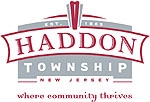 Rent Control BoardThe Township of Haddon Rent Control Board is the municipal agency primarily responsible for administering Chapter 189 of the Township Code.  Chapter 189 sets forth the procedures and standards for rent increase and decrease applications relating to any properties coming under the scope of Chapter 189.Rent Control Board MembersLarry Gasperone, Chairperson, Homeowner member – 12-31-2023Alma Zwick, Vice Chair, Tenant Rep.– 12-31-2021Peg Moran, Homeowner member – 12-31-2023Kimberly Wagner, Homeowner Alternate #1 – 12-31-2023Virginia Ferry, Tenant Rep. --- 12-31- 2023Linda Camp, Homeowner member– 12-31-2021Vacant---Homeowner Alternate #2Vacant – Landlord Rep. -- 12-31-2021Vacant---Landlord Alternate --- 12-31-2021Bonnie Richards - SecretaryThe Rent Control Board meetings are held the 4th Thursday of every other month:  January, March, May, July, September and November at 7:00 pm in the courtroom on the 2nd floor of the Municipal Building. 